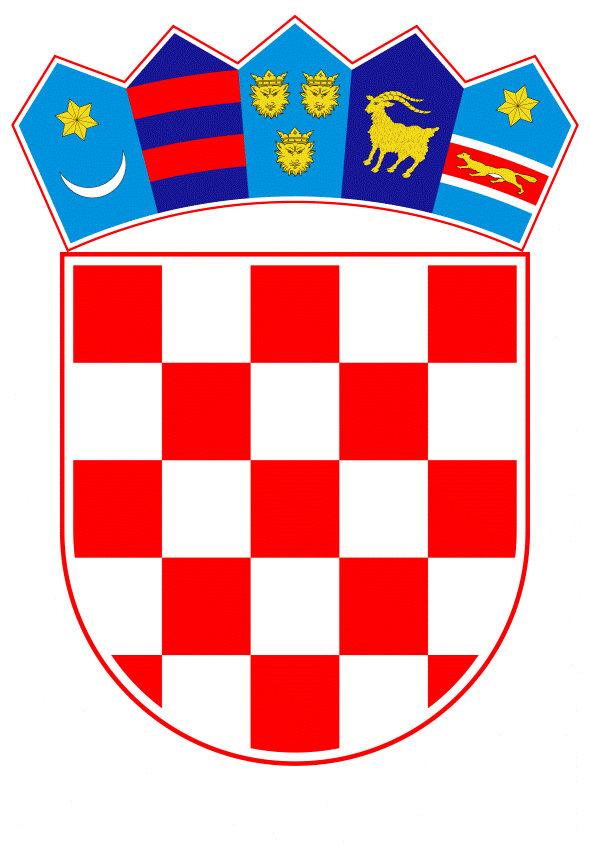 VLADA REPUBLIKE HRVATSKEZagreb, 14. siječnja 2021._______________________________________________________________________________________________________________________________________________________________________________________________________________________________Banski dvori | Trg Sv. Marka 2  | 10000 Zagreb | tel. 01 4569 222 | vlada.gov.hrPRIJEDLOG ZAKONA O IZMJENAMA I DOPUNAMA ZAKONA O OBNOVI ZGRADA OŠTEĆENIH POTRESOM NA PODRUČJU GRADA ZAGREBA, KRAPINSKO-ZAGORSKE ŽUPANIJE I ZAGREBAČKE ŽUPANIJE, S KONAČNIM PRIJEDLOGOM ZAKONAI.	USTAVNA OSNOVA ZA DONOŠENJE ZAKONA Ustavna osnova za donošenje ovoga Zakona sadržana je u članku 2. stavku 4. podstavku 1. i članku 49. stavku 3. Ustava Republike Hrvatske ("Narodne novine", br. 85/10. - pročišćeni tekst i 5/14. - Odluka Ustavnog suda Republike Hrvatske).II.	OCJENA STANJA I OSNOVNA PITANJA KOJA SE TREBAJU UREDITI ZAKONOM TE POSLJEDICE KOJE ĆE DONOŠENJEM ZAKONA PROISTEĆIOcjena stanjaRepubliku Hrvatsku su dana 28. i 29. prosinca 2020. pogodili snažni potresi, od kojih je najjači bio magnitude 6,2 s epicentrom kod Grada Petrinje. Materijalna šteta u Sisačko-moslavačkoj županiji, posebice na području Grada Petrinje i okolice je ogromna te su brojne građevine razrušene, odnosno uništene te oštećene. Materijalna šteta prijavljena je i na području Karlovačke te Zagrebačke županije.Dana 28. prosinca 2020. u 06:28 sati uređaji Seizmološke službe Republike Hrvatske zabilježili su jak potres kod Petrinje. Magnituda potresa iznosila je M=5.0 prema Richteru, a intenzitet VII stupnjeva EMS ljestvice. Dana 29. prosinca 2020. godine u 12:19 sati, uređaji Seizmološke službe zabilježili su razoran potres s epicentrom 5 km jugozapadno od Petrinje (45.4002N, 16.2187E,dubina 11.5 km). Magnituda potresa iznosila je M=6.2 prema Richteru, a intenzitet u epicentru VIII-IX stupnjeva EMS ljestvice. Nakon tog potresa uslijedilo je mnoštvo slabijih potresa. Potres je prouzročio ljudska stradavanja i velike štete na području gradova Glina, Petrinja i Sisak i okolnim naseljima. Došlo je do ispada električne mreže, a mnogi objekti su pretrpjeli oštećenja te u njima nije moguć daljnji boravak. Dana 04. siječnja, na temelju Zakona o sustavu civilne zaštite, članka 22. i 54., na prijedlog ministra unutarnjih poslova i nakon analiziranja stanja na terenu, Vlada Republike Hrvatske je proglasila katastrofu za Sisačko-moslavačku županiju, te dijelove Zagrebačke i Karlovačke županije pogođene potresom. Prema trenutno dostupnim podacima Ministarstva unutarnjih poslova, Ravnateljstva civilne zaštite na dan 12. siječnja 2021., na području Sisačko-moslavačke županije evidentirano je 2.214 neupotrebljivih objekta te 3.548 privremeno neuporabljivih objekata pri čemu projekcija broja ljudi u neupotrebljivim objektima iznosi 4.438, a projekcija broja ljudi u privremeno neupotrebljivim objektima 10.059 osoba, odnosno sveukupno 14.497 osoba u trenutno neupotrebljivim objektima.Na području Karlovačke županije evidentirano je 12 neupotrebljivih objekata te 14 privremeno neupotrebljivih objekata pri čemu je projekcija broja ljudi u neupotrebljivim objektima iznosi 28 osoba, a projekcija broja ljudi u privremeno neupotrebljivim objektima 72 osobe, odnosno sveukupno 100 osoba u trenutno neupotrebljivim objektima.	Također, prema dostupnim podacima Ministarstva unutarnjih poslova, Ravnateljstva civilne zaštite na dan 12. siječnja 2021. za pregled je prijavljeno 34.145 objekata u Sisačko-moslavačkoj županiji od kojih je 17.377 nepregledano, 2.705 u Zagrebačkoj županiji, od kojih je 2.295 nepregledano te 253 u Karlovačkoj županiji od kojih je 140 nepregledano.Naselja na područjima za koja proglašena katastrofa su se i prije potresa nalazila u teškoj ekonomskoj, socijalnoj i demografskoj situaciji. U prilog tome govori činjenica da su mnoga naselja na području Sisačko-moslavačke županije svrstana u kategoriju potpomognutih područja odnosno područja koja zaostaju u društveno gospodarskom razvoju. Prema Odluci o razvrstavanju jedinica lokalne i područne (regionalne) samouprave prema stupnju razvijenosti (''Narodne novine'', broj 132/17.) Sisačko-moslavačka županija razvrstana je u prvu skupinu jedinica područne (regionalne) samouprave koja se prema vrijednosti indeksa nalazi u drugoj polovici ispod prosječeno rangiranih jedinica (regionalne) samouprave odnosno svrstana je u najnerazvijenije jedinice lokalne i područne (regionalne) samouprave. Prema podacima Državnog zavoda za statistiku, 2019. na području Sisačko-moslavačke županije broj stanovnika iznosio je 145.904 dok je 2017. iznosio 152.546 iz čega je vidljivo da se u samo dvije godine na tome području broj stanovnika smanjio za 6.642 stanovnika. Nadalje, od 2017. s toga područja odselilo se 11.895 stanovnika.  Nadalje, prema Odluci o razvrstavanju jedinica lokalne i područne (regionalne) samouprave prema stupnju razvijenosti (''Narodne novine'', broj 132/17.) Karlovačka županija razvrstana je u drugu skupinu jedinica područne (regionalne) samouprave koja se prema vrijednosti indeksa nalazi u prvoj polovici ispod prosječeno rangiranih jedinica (regionalne) samouprave odnosno svrstana je u najnerazvijenije jedinice lokalne i područne (regionalne) samouprave. Prema podacima Državnog zavoda za statistiku, 2019. na području Karlovačke županije broj stanovnika iznosio je 115.484 dok je 2017. iznosio 118.263 iz čega je vidljivo da se, kao i u slučaju Sisačko-moslavačke županije broj stanovnika smanjuje. Nadalje, za obje predmetne županije prisutni su i drugi negativni pokazatelji i kretanja, primjerice prema podacima Državnog zavoda za statistiku vidljiv je kontinuirani negativni prirast stanovništva tih županija. Demografski činitelji su, u dugom roku, najznačajnija odrednica i gospodarskih kriterija, a demografski pokazatelji su za obje predmetne županije negativni te se nameće potreba poduzimanja svih raspoloživih mjera i radnji kako bi se ostvarilo zadržavanje, odnosno povratak raseljenog stanovništva kao i potaknulo naseljavanje tih županija. Osim toga, treba svakako imati u vidu i teške posljedice koje na predmetnim područjima prouzročio Domovinski rat i koje se osjećaju i danas te se može zaključiti da se radi o devastiranim područjima koje je pogodio potres kao katastrofa koja je prouzročila i daljnje negativne posljedice za te krajeve. 	Sukladno Zakonu o potpomognutim područjima (''Narodne novine'', broj 118/18.) cilj upravljanja razvojem potpomognutih područja je pridonijeti njihovu gospodarskom i svekolikom razvoju u skladu s njihovim posebnostima i načelima zakona kojim se uređuje regionalni razvoj Republike Hrvatske dok je Republika Hrvatska, uz jedinice područne (regionalne) samouprave i jedinice lokalne samouprave dužna osiguravati pretpostavke za jačanje konkurentnosti i ostvarenje vlastitih razvojnih potencijala potpomognutih područja te poduzimati sve potrebne radnje radi ostvarenja toga cilja. Vodeći računa o takvom stanju stvari, a u kontekstu financiranja obnove zauzeto je rješenje prema kojem će obnovu na području Sisačko-moslavačke županije i Karlovačke županije u cijelosti financirati Republika Hrvatska. Na taj način Republika Hrvatska preuzima svoje obveze kao socijalna država sukladno Ustavu Republike Hrvatske i brigu za gospodarski razvitak svih njezinih krajeva. Nakon potresa koji je dana 22. ožujka 2020. pogodio područje Grada Zagreba, Krapinsko-zagorske županije i Zagrebačke županije Hrvatski sabor donio je Zakon o obnovi zgrada oštećenih potresom na području Grada Zagreba, Krapinsko-zagrebačke županije ("Narodne novine", broj 102/20.), a temeljem toga zakona kao jedno od tijela zaduženih za provedbu obnove osnovan je Fond za obnovu Grada Zagreba, Krapinsko-zagorske županije i Zagrebačke županije.Shodno svemu navedenom, a obzirom na katastrofalne štete koje su nakon potresa od 28. i 29. prosinca 2020. nastale na području Sisačko-moslavačke i Karlovačke županije, posebice uzimajući u obzir činjenicu da je velik dio stanovništava na pogođenim područjima ostao bez domova, potrebno je izmijeniti i dopuniti postojeći zakonski okvir kako bi se omogućilo provođenje postupaka obnove i stambenog zbrinjavanja i na području Sisačko-moslavačke i Karlovačke županije, kao i sanacija dodatnih šteta koje su potresi od 28. i 29. prosinca 2020. prouzročili na području Grada Zagreba, Krapinsko-zagorske županije i Zagrebačke županije te proširiti nadležnost Fonda za obnovu i na ta područja.	Pitanja koja se trebaju urediti ZakonomPredmetnim Zakonom trebaju se urediti sljedeća pitanja:proširuje se primjena Zakona za područje Sisačko-moslavačke i Karlovačke županijezakonom se obuhvaćaju i štete nastale od potresa 28. i 29. prosinca 2020. na području Grada Zagreba, Krapinsko-zagorske županije, Zagrebačke županije, Sisačko- moslavačke i Karlovačke županijepropisuje se način financiranja obnove na području Sisačko-moslavačke i Karlovačke županijeproširuje se nadležnost Fondu za obnovu i na Sisačko-moslavačku županiju i Karlovačku županijupropisuje se nadležnost Središnjeg državnog ureda za obnovu i stambeno zbrinjavanje da provodi obnovu obiteljskih kuća, te uklanjanje i gradnju zamjenskih obiteljskih kuća za područja u kojima je proglašena katastrofa propisuje se dodatni model privremenog stambenog zbrinjavanja pomoću pokretnih, privremenih i montažnih objekatauređuje se djelotvorniji i brži način uklanjanja uništenih obiteljskih kuća i drugih uništenih zgrada čiji ostaci neposredno prijete sigurnosti ili zdravlju ljudi svrsishodno se uređuje da će se pravila i mjere iz ovoga Zakona primijeniti i na sva područja koja bi kasnije bila pogođena potresom, a nisu izravno navedena kroz zakonske odredbe i sam naziv Zakona, te senomotehnički dorađuje Zakon. Posljedice koje će proisteći donošenjem Zakona Donošenjem predloženog Zakona omogućava se provođenje postupaka obnove na području Sisačko-moslavačke i Karlovačke županije, te Grada Zagreba, Krapinsko-zagorske županije i Zagrebačke županije, što je neophodno potrebno radi sanacije šteta prouzročenih potresima od 28. i 29. prosinca 2020.Također, uz postojeće modele privremenog stambenog zbrinjavanja otvara se mogućnost dobave i montaže privremenih, pokretnih i montažnih objekata kao jednog od rješenja za privremeno stambeno zbrinjavanje za vrijeme trajanja obnove, odnosno do početka obnove. 	Kod financiranja obnove za područje Sisačko-moslavačke i Karlovačke županije, uzeta je u obzir činjenica da se radi o ekonomski slabijim jedinicama, koje su u velikoj mjeri proglašene i potpomognutim područjima sukladno posebnom propisu, te su iz navedenih razloga koji su ranije detaljno obrazloženi ova područja izuzeta od sudjelovanja u financiranju obnove. Također, od sufinanciranja prve nekretnine izuzeti su i građani s prebivalištem u ovim područjima. 	S obzirom da se zbog opisanih događaja pokazala potreba za proširenjem primjene Zakona i na ostala područja Republike Hrvatske, ovim se Zakonom svrsishodno uređuje da će se pravila iz ovoga Zakona primijeniti i na sva područja koja bi kasnije bila pogođena potresom, a nisu izravno navedena kroz zakonske odredbe i sam naziv Zakona.	U konačnici na temelju ovoga Zakona pokrenut će se obnova područja stradalih potresom u Sisačko-moslavačkoj županiji i Karlovačkoj županiji te je u tu svrhu odgovarajuće dorađen već postojeći zakonodavni okvir. Pokretanjem obnove i stambenog zbrinjavanja na području spomenutih županija na temelju ovoga Zakon nesporno će se uspostaviti uvjeti za normalizaciju života u pogođenim područjima, a pokretanje obnove doprinijeti će pozitivnim gospodarskim i ostalim učincima koji su posebice od značaja za Sisačko-moslavačku i Karlovačku županiju.    III.	OCJENA SREDSTAVA POTREBNIH ZA PROVEDBU ZAKONA Financijska sredstva za izvršenje obveza Republike Hrvatske za provedbu ovoga Zakona osigurat će se u Državnom proračunu Republike Hrvatske. IV.	PRIJEDLOG ZA DONOŠENJE ZAKONA PO HITNOM POSTUPKUDonošenje ovoga Zakona predlaže se po hitnom postupku sukladno članku 204. Poslovnika Hrvatskoga sabora ("Narodne novine", br. 81/13., 113/16., 69/17., 29/18., 53/20., 119/20. - Odluka Ustavnog suda Republike Hrvatske i 123/20.) iz osobito opravdanih razloga. Štete prouzročene potresima od 28. i 29. prosinca 2020. velikih su razmjera, a brojni objekti su neupotrebljivi za stanovanje i zbog rizika daljnjeg urušavanja predstavljaju opasnost po život i zdravlje ljudi. Slijedom navedenog, potrebno je u najkraćem roku donijeti zakonski okvir kako bi se moglo pristupiti otklanjanju opasnosti, sanaciji i obnovi. Ovaj zakon izuzet je od provedbe postupka procjene učinaka propisa te nije provedeno savjetovanje sa javnošću iz razloga što se zakon donosi radi zaštite interesa Republike Hrvatske, žurnog otklanjanja prijeteće opasnosti od nastanka štete ili zaštite osobitog gospodarskog odnosno socijalnog interesa. Provedba postupka procjene učinaka propisa za ovaj će se Zakon provesti naknadno.KONAČNI PRIJEDLOG ZAKONA O IZMJENAMA I DOPUNAMA ZAKONA O OBNOVI ZGRADA OŠTEĆENIH POTRESOM NA PODRUČJU GRADA ZAGREBA, KRAPINSKO-ZAGORSKE ŽUPANIJE I ZAGREBAČKE ŽUPANIJEČlanak 1.U Zakonu o obnovi zgrada oštećenih potresom na području Grada Zagreba, Krapinsko- zagorske županije i Zagrebačke županije („Narodne novine“, broj 102/20.) naziv Zakona mijenja se i glasi:„Zakon o obnovi zgrada oštećenih potresom na području Grada Zagreba, Krapinsko-zagorske županije, Zagrebačke županije, Sisačko-moslavačke županije i Karlovačke županije“.Članak 2.U članku 1. stavak 1. mijenja se i glasi: „(1) Ovim se Zakonom uređuje način i postupak obnove odnosno uklanjanja zgrada oštećenih odnosno uništenih uslijed prirodne nepogode ili katastrofe proglašenih na području Grada Zagreba, Krapinsko-zagorske županije, Zagrebačke županije, Sisačko-moslavačke županije i Karlovačke županije, a koja su pogođena potresima 22. ožujka 2020., te 28. i 29. prosinca 2020., gradnja zamjenskih obiteljskih kuća i stambeno zbrinjavanje osoba pogođenih tim nepogodama, određuju se nadležna tijela, rokovi za postupanje i druga pitanja s tim u vezi, a radi zaštite života i zdravlja ljudi, zaštite životinja, zaštite imovine, zaštite okoliša, prirode i kulturne baštine te stvaranja uvjeta za uspostavu normalnoga života na pogođenim područjima.“.Članak 3.Iza članka 1. dodaje se članak 1.a koji glasi: „Pravila i mjere iz ovog Zakona primjenjuju se na odgovarajući način u svim slučajevima proglašenja prirodne nepogode ili  katastrofe uzrokovane potresom na području Republike Hrvatske.“.                                                       Članak 4.U članku 3. stavku 1. točka 8. mijenja se i glasi:„8. povijesna urbana cjelina Grada Zagreba i kulturno povijesne cjeline na području Sisačko-moslavačke i Karlovačke županije obuhvaćaju područja u granicama utvrđenim rješenjem upisanim u Registar kulturnih dobara Republike Hrvatske.“.Točka 15. mijenja se i glasi: „15. srodnici su vlasnikovi srodnici po krvi u ravnoj lozi, bračni drug, izvanbračni drug, životni partner odnosno neformalni životni partner, posvojitelj odnosno posvojenik.“.Članak 5.Članak 5. stavak 2. mijenja se i glasi:„(2) Sredstva za konstrukcijsku obnovu obiteljskih kuća, poslovnih, stambeno-poslovnih i višestambenih zgrada te gradnju zamjenskih obiteljskih kuća koje su neuporabljive odnosno privremeno neuporabljive, uključujući i troškove privremene pohrane stvari, osigurat će za područje Grada Zagreba, Krapinsko-zagorske županije, Zagrebačke županije, Sisačko-moslavačke županije i Karlovačke županije Republika Hrvatska u državnom proračunu u visini od 60 %, Grad Zagreb, Krapinsko-zagorska županija, Zagrebačka županija, Sisačko-moslavačka županija i Karlovačka županija u visini od po 20 % u svojim proračunima za nekretnine na svojim područjima te vlasnici odnosno suvlasnici nekretnina u visini od po 20 %, dok će za potpomognuta područja sukladno posebnom propisu, a na kojima je proglašena katastrofa, Republika Hrvatska osigurati sredstva u državnom proračunu u visini od 100 %.“ U stavku 4. iza riječi: „zaštićeni najmoprimci“ dodaju se riječi: „te na vlasnike koji su stekli nekretninu nakon 22. ožujka 2020. od srodnika bez naknade (nasljeđivanje, darovanje i druga stjecanja bez naknade)“.U stavku 6. iza riječi: „zemljišne knjige“ dodaju se riječi: „temeljem odluke o obnovi“, a riječi: „80 % iznosa“ mijenjaju se riječima: „ukupni iznos“.Stavci 9., 10. , 11., i 12. se brišu. U dosadašnjem stavku 13. koji postaje stavak 9., iza riječi: „Fond za obnovu“ dodaje se zarez i riječi: „Središnji državni ured za obnovu i stambeno zbrinjavanje“.Članak 6.Iza članka 5. dodaje se naslov i članak 5.a koji glasi: „Osiguravanje sredstava za provedbu ovog Zakona i saniranje posljedica potresaČlanak 5.a(1) Sredstva za provedbu ovog Zakona i saniranje posljedica potresa mogu se, ako za to postoji mogućnost i sukladno potrebi, tijekom proračunske godine osiguravati preraspodjelom bez ograničenja odnosno u iznosu većem od propisanoga zakonom kojim se uređuje proračun.(2) U slučajevima iz stavka 1. ovoga članka moguće je izvršiti preraspodjelu sredstava u državnom proračunu na proračunskim stavkama kod proračunskih korisnika ili između proračunskih korisnika i kod izvanproračunskih korisnika te u proračunima jedinica lokalne i područne (regionalne) samouprave i financijskim planovima proračunskih korisnika jedinica lokalne i područne (regionalne) samouprave.(3) Preraspodjela sredstava iz stavaka 1. i 2. ovoga članka može se izvršiti na postojećim, kao i na naknadno utvrđenim proračunskim stavkama, aktivnostima i projektima za koja se sredstva osiguravaju.(4) Odluku o preraspodjeli iz ovoga članka donosi Vlada, odnosno općinski načelnik, gradonačelnik ili župan.(5) Preraspodjelom sredstava iz stavaka 1. i 2. ovoga članka mogu se u državnom proračunu osigurati sredstva pomoći jedinicama lokalne i područne (regionalne) samouprave o čemu Vlada donosi posebnu odluku.(6) O izvršenim preraspodjelama u skladu s odredbama ovoga članka ministar financija dužan je svaki mjesec izvještavati odbor Hrvatskog sabora nadležan za poslove financija, a općinski načelnik, gradonačelnik ili župan dužan je svaki mjesec izvještavati predstavničko tijelo.(7) Sredstva pomoći jedinicama lokalne i područne (regionalne) samouprave iz stavka 5. ovoga članka namjenska su sredstva koja se mogu koristiti za provedbu ovog Zakona i saniranje posljedica potresa u skladu s odlukom Vlade iz stavka 5. ovoga članka i ne smatraju se tekućim pomoćima iz državnog proračuna sukladno propisima kojima su uređena mjerila za određivanje plaća i naknada župana, gradonačelnika i općinskih načelnika i njihovih zamjenika, kao i plaća službenika i namještenika u upravnim odjelima i službama jedinica lokalne i područne (regionalne) samouprave.“.Članak 7.U članku 6. stavku 2. riječi: „od dana donošenja odluke o obnovi“ zamjenjuju se riječima: „od dana primitka završnog izvješća nadzornog inženjera u obnovi“.Iza stavka 2. dodaje se novi stavak 3. koji glasi:„(3) Za područja na kojima je proglašena katastrofa, a koja su temeljem posebnog propisa definirana kao potpomognuta područja, nakon završetka popisa i procjene štete, Vlada će posebnom odlukom utvrditi dodatne kriterije za oslobođenje od uplata sredstava za obnovu od strane vlasnika.“.Dosadašnji stavak 3. postaje stavak 4.Članak 8.U članku 12. dodaje se novi stavak 4. koji glasi: „(4) Za kulturno povijesne cjeline Sisačko-moslavačke i Karlovačke županije program cjelovite obnove na temelju popisa i procjene štete izrađuje ministarstvo nadležno za kulturu u suradnji s jedinicom lokalne i područne (regionalne) samouprave i drugim nadležnim tijelima.“.Dosadašnji stavci 4., 5. i 6. postaju stavci 5., 6. i 7.Članak 9.U članku 15. stavku 5. riječi: „Fonda za obnovu“ zamjenjuju  se riječju: „Ministarstva“.Članak 10.U naslovu iznad članka 19. i u članku 19. stavku 1. iza riječi: “povijesnoj urbanoj cjelini Grada Zagreba“ dodaju se riječi: „i kulturno povijesnim cjelinama na području Sisačko-moslavačke i Karlovačke županije“.Članak 11.U članku 25. iza stavka 5. dodaje se stavak 6. koji glasi: „(6) Iznimno od stavka 1. ovoga članka uništenu obiteljsku kuću i drugu uništenu zgradu čiji ostaci neposredno prijete sigurnosti ili zdravlju ljudi uklanja se temeljem odluke ovlaštene osobe sukladno posebnom propisu koji uređuje civilnu zaštitu, u skladu s elaboratom ocjene postojećeg stanja građevinske konstrukcije.“.Članak 12.U članku 27. stavku 5. riječi: „Fonda za obnovu“ zamjenjuju  se riječju: „Ministarstva“.Članak 13.Članak 28. mijenja se i glasi: „(1) Zamjenska obiteljska kuća gradi se na mjestu uklonjene kuće, osim u slučaju klizišta i drugih geoloških promjena koje su prouzročile promjenu temeljnih karakteristika tla, u kojem se slučaju gradi na novoj lokaciji na području Grada Zagreba, Krapinsko-zagorske županije, Zagrebačke županije, Sisačko-moslavačke županije i Karlovačke županije na kojem se nalazila uklonjena kuća, a na kojoj lokaciji je prostornim planom planirana gradnja zgrada stambene namjene.(2) Zamjenska obiteljska kuća na novoj lokaciji gradi se na zemljištu u vlasništvu vlasnika uklonjene kuće odnosno na zemljištu Grada Zagreba, Krapinsko-zagorske županije, Zagrebačke županije, Sisačko-moslavačke županije, Karlovačke županije ili Republike Hrvatske ako vlasnik uklonjene kuće ili njegov bračni drug nema u vlasništvu odgovarajuće zemljište, uz suglasnost vlasnika uklonjene kuće.(3) Ako se zamjenska obiteljska kuća na novoj lokaciji gradi na zemljištu u vlasništvu Grada Zagreba, Krapinsko-zagorske županije, Zagrebačke županije, Sisačko-moslavačke županije, Karlovačke županije ili Republici Hrvatskoj, vlasnik uklonjene kuće dužan je zemljište na kojemu je bila uklonjena kuća darovati Republici Hrvatskoj, Gradu Zagrebu odnosno županiji najkasnije do preuzimanja zamjenske kuće, a koji su njemu dužni darovati zemljište na kojemu je izgrađena zamjenska obiteljska kuća.(4) Ako vlasnik uklonjene kuće ne želi darovati zemljište iz stavka 3. ovoga članka, dužan je prije preuzimanja zamjenske kuće Gradu Zagrebu, Krapinsko-zagorskoj županiji,  Zagrebačkoj županiji, Sisačko-moslavačkoj županiji, Karlovačkoj županiji ili Republici Hrvatskoj platiti zemljište na kojemu je izgrađena zamjenska kuća po tržišnoj cijeni zemljišta.(5) Na darovanje iz stavka 3. ovoga članka ne plaća se porez na promet nekretnina.“.Članak 14.U članku 39. stavak 9. mijenja se i glasi: „Zahtjevi iz stavaka 3., 4., 5., 7. i 8. ovoga članka podnose se na obrascu čiji se sadržaj određuju programom mjera u obliku koje određuje Ministarstvo.“.Članak 15.U članku 40. stavku 3. točka 7. mijenja se i glasi: „7. preuzimanje zgrade, zajedno s podnositeljem zahtjeva, od izvođača i predaju vlasniku odnosno suvlasnicima zgrade s tehničkom dokumentacijom“.Članak 16.Iza članka 40. dodaje se članak 40.a koji glasi:„(1) Iznimno od članka 40. ovoga Zakona obnovu odnosno uklanjanje obiteljskih kuća i gradnju zamjenskih obiteljskih kuća, na područjima pogođenim potresom na kojima je proglašena katastrofa, na temelju odluke Ministarstva provodi Središnji državni ured za obnovu i stambeno zbrinjavanje, putem ovlaštenog arhitekta, ovlaštenog inženjera građevinarstva odnosno izvođača.(2) Središnji državni ured za obnovu i stambeno zbrinjavanje provodi obnovu odnosno uklanjanje obiteljskih kuća i gradnju zamjenskih obiteljskih kuća iz stavka 1. ovoga članka temeljem odredbi ovoga Zakona.“.Članak 17.Iza članka 46. dodaje se naslov i članak 46.a koji glase: „Područje Sisačko- moslavačke županije i Karlovačke županijeČlanak 46.a(1) Vlasniku stana odnosno srodniku u pravoj liniji vlasnika stana u kojem je vlasnik odnosno srodnik vlasnika i zaštićeni najmoprimac stanovao i imao prijavljeno prebivalište ili boravište u vrijeme nastanka katastrofe iz članka 1. stavka 1. ovoga Zakona u višestambenoj zgradi, stambeno-poslovnoj zgradi i obiteljskoj kući na području Sisačko-moslavačke i Karlovačke županije koja se obnavlja na temelju ovoga Zakona, a za vrijeme obnove nije podobna za stanovanje, Republika Hrvatska dat će, na njegov zahtjev, u najam stan odgovarajuće veličine na području te županije do završetka obnove njegove zgrade.(2) Vlasniku stana odnosno srodniku u pravoj liniji vlasnika stana u kojem je vlasnik odnosno srodnik vlasnika i zaštićeni najmoprimac stanovao i imao prijavljeno prebivalište ili boravište u vrijeme nastanka katastrofe iz članka 1. stavka 1. ovoga Zakona u obiteljskoj kući na području Sisačko–moslavačke i Karlovačke županije umjesto koje se gradi zamjenska obiteljska kuća na temelju ovoga Zakona Republika Hrvatska dat će, na njegov zahtjev, u najam stan odgovarajuće veličine na području te županije do završetka građenja zamjenske obiteljske kuće.(3) Vlasniku stana odnosno srodniku u pravoj liniji vlasnika stana u kojem je vlasnik odnosno srodnik vlasnika i zaštićeni najmoprimac stanovao i imao prijavljeno prebivalište ili boravište u vrijeme nastanka katastrofe iz članka 1. stavka 1. ovoga Zakona u višestambenoj zgradi, stambeno-poslovnoj zgradi na području Sisačko-moslavačke i Karlovačke županije koja se uklanja na temelju ovoga Zakona Republika Hrvatska dat će, na njegov zahtjev, u najam na neodređeno vrijeme stan odgovarajuće veličine ili će Republika Hrvatska dati, na njegov zahtjev, u vlasništvo stan odgovarajuće veličine na području te županije, uz obvezu prenošenja vlasništva zemljišta na kojem se nalazila uklonjena zgrada u korist Republike Hrvatske.(4) Vlasniku stana odnosno srodniku u pravoj liniji vlasnika stana u kojem je vlasnik odnosno srodnik vlasnika stanovao i imao prijavljeno prebivalište ili boravište u vrijeme nastanka katastrofe iz članka 1. stavka 1. ovoga Zakona u višestambenoj zgradi, stambeno-poslovnoj zgradi i obiteljskoj kući na području Sisačko-moslavačke i Karlovačke županije koja se uklanja na temelju propisa kojima se uređuje inspekcijski nadzor građenja Republika Hrvatska dat će, na njegov zahtjev, u najam na neodređeno vrijeme stan odgovarajuće veličine ili će Republika Hrvatska dati, na njegov zahtjev, u vlasništvo stan odgovarajuće veličine na području te županije, uz obvezu prenošenja vlasništva zemljišta na kojem se nalazila uklonjena zgrada u korist Republike Hrvatske.(5) Zaštićenim najmoprimcima koji su stanovali i imali prijavljeno prebivalište ili boravište u vrijeme nastanka katastrofe iz članka 1. stavka 1. ovoga Zakona u višestambenim zgradama, stambeno-poslovnim zgradama i obiteljskim kućama na području Sisačko-moslavačke i Karlovačke županije koje se uklanjaju ili nisu podobne za stanovanje za vrijeme obnove po ovom Zakonu Republika Hrvatska dat će, na njihov zahtjev, u najam na određeno vrijeme stan odgovarajuće veličine na području te županije do 1. rujna 2023., sukladno posebnom zakonu.(6) Odgovarajući stan iz ovoga članka može se dati u najam uz uvjet da vlasnik stana, njegov bračni drug, izvanbračni drug, životni partner odnosno neformalni životni partner na području županije na kojoj se nalazi uništena obiteljska kuća ili stan nije vlasnik drugog useljivog stana ili kuće, a o čemu uz svoj zahtjev predaje pisanu izjavu pod materijalnom i kaznenom odgovornošću na kojoj je potpis ovjeren kod javnog bilježnika.(7) Vlasnici stanova i zaštićeni najmoprimci iz stavaka 1. do 5. ovoga članka dužni su za najam stana plaćati najamninu koju određuje Republika Hrvatska.“.Članak 18.U člancima 47. i 48. riječi: „45. i 46“ zamjenjuju se riječima: „45, 46. i 46.a“. Članak 19.Iza članka 51. dodaje se naslov i  članak 51.a koji glase: „Privremeno stambeno zbrinjavanje u privremenim, pokretnim i montažnim objektimaČlanak 51.a(1) Privremeno stambeno zbrinjavanje osoba pogođenih potresima može se vršiti i dobavom i montažom privremenih, pokretnih i montažnih objekata.(2) Privremeno stambeno zbrinjavanje iz stavka 1. ovoga članka obuhvaća najam, kupnju, transport i montažu privremenih, pokretnih i montažnih objekata, te druge potrebne radnje za njihovo postavljanje u svrhu privremenog stambenog zbrinjavanja.(3) Privremeno stambeno zbrinjavanje iz stavka 1. i 2. ovoga članka financira i  provodi Fond za obnovu na temelju popisa i drugih podataka i obavijesti dostavljenih od jedinica lokalne i područne (regionalne) samouprave. (4) Jedinice lokalne i područne (regionalne) samouprave dužne su utvrditi osobe kojima je potrebno privremeno stambeno zbrinjavanje, utvrditi redoslijed i prioritete stambenog zbrinjavanja, te isto bez odgode dostaviti Fondu za obnovu.(5) Fond za obnovu provodi postupke nabave objekata za privremeno stambeno zbrinjavanje iz ovoga članka u skladu s člankom 131. stavkom 1. točkom 3. Zakona o javnoj nabavi („Narodne novine“, broj 120/16.).“.Članak 20.U članku 1. stavku 2., članku 5. stavku 3. i članku 27. stavku 6. iz riječi: „22. ožujka 2020.“ dodaju se riječi: „28. i 29. prosinca 2020.“.  Članak 21.U cijelom tekstu Zakona riječi: „Krapinsko-zagorske županije i Zagrebačke županije“ zamjenjuju se riječima: „Krapinsko-zagorske županije, Zagrebačke županije, Sisačko-moslavačke županije i Karlovačke županije“ u odgovarajućem padežu.Članak 22.Postupci započeti po odredbama Zakona o obnovi zgrada oštećenih potresom na području Grada Zagreba, Krapinsko-zagorske županije i Zagrebačke županije („Narodne novine“, broj 102/20.) dovršit će se prema odredbama ovoga Zakona ako je povoljniji za stranku.Vlada će uskladiti Prvi program mjera obnove zgrada oštećenih potresom na području Grada Zagreba, Krapinsko-zagorske županije i Zagrebačke županije („Narodne novine“, broj 119/20.) s odredbama ovog Zakona najkasnije u roku od 60 dana od stupanja na snagu ovog Zakona. Fond za obnovu uskladit će osnivačke akte s odredbama ovog Zakona u roku 60 dana od stupanja na snagu ovog Zakona. Članak 23.Ministarstvo će do 17. rujna 2022. provesti naknadnu procjenu učinaka ovoga Zakona.Članak 24.Ovaj Zakon stupa na snagu prvoga dana od dana objave u „Narodnim novinama“.O B R A Z L O Ž E N J EUz članak 1. Odredbom ovoga članka mijenja se naziv Zakona. S obzirom da će se Zakon primjenjivati, pored područja koja su pogođena potresom 22. ožujka 2020., i na Sisačko-moslavačku i Karlovačku županiju nužno je izmijeniti naziv Zakona.Uz članak 2. Odredbama ovoga članka na odgovarajući se način s obzirom na intenciju ovog Zakona mijenja članak 1. stavak 1. Zakona na način da se proširuje područje njegove primjene na Sisačko-moslavačku i Karlovačku županiju odnosno na potrese koji su se dogodili na predmetnim područjima 28. i 29. prosinca 2020.Uz članak 3.Omogućava se primjena pravila iz ovog Zakona u slučaju eventualnih budućih katastrofalnih potresa kako bi se u što kraćem roku nakon takvih događaja moglo početi s procesom sanacije i obnove bez dodatnih intervencija u Zakon.Uz članak 4. Definira se obuhvat povijesne urbane cjeline Grada Zagreba i kulturno povijesne cjeline na području Sisačko-moslavačke te se pojam srodnika u Zakonu usklađuje  s Obiteljskim zakonom.  Uz članak 5. Ovim člankom propisuje se da će Republika Hrvatska na potpomognutim područjima na kojima je proglašena katastrofa snositi cjelokupan trošak obnove, uzimajući u obzir slabu ekonomsku snagu takvih područja i razmjere prouzročene štete.Uz članak 6. Uređuje se pitanje osiguranja sredstava za provedbu Zakona odnosno financiranje postupaka obnove putem preraspodjele financijskih sredstava.Uz članak 7.Odredbom ovog članka mijenja se članak 6. stavka 2. na način da se rok od pet godina u kojem vlasnik nekretnine koji je oslobođen osiguranja odnosno uplate sredstava za konstrukciju obnovu obiteljskih kuća, stambeno poslovnih i višestambenih zgrada te gradnju zamjenskih obiteljskih kuća ne može prodati tu zgradu, umjesto od dana donošenja odluke o obnovi računa od dana primitka završnog izvješća nadzornog inženjera u obnovi.Uz članak 8.Propisuje se izrada programa cjelovite obnove kulturno povijesnih cjelina koji izrađuje ministarstvo nadležno za kulturu.Uz članak 9. Odredbom ovoga članka se mijenja članak 15. stavak 2. Zakona na način da obavijest o ozakonjenju zgrada koje su oštećene te se obnavljaju dostavlja Ministarstvo, umjesto Fonda za obnovu što je bolje rješenje.Uz članak 10.Propisuje se primjena ovog članka i na kulturno povijesne cjeline na području Sisačko- moslavačke i Karlovačke županije.Uz članak 11. Odredbom ovoga članka dopunjuje se članak 25. Zakona na način da se dodaje novi stavak 6. kojim se propisuje da se uništena obiteljska kuća i druga uništena zgrada čiji ostaci neposredno prijete sigurnosti ili zdravlju ljudi može uklanjati u skladu s elaboratom ocjene postojećeg stanja građevinske konstrukcije, odnosno bez izrade projekta uklanjanja. Naime, nakon razornih potresa 28. 29. prosinca 2020. kao praktično pitanje se pojavila problematika načina uklanjanja uništenih zgrada čiji ostaci neposredno prijete sigurnosti ili zdravlju ljudi. Ovom dopunom se na efikasan i svrsishodan način rješava predmetna problematika.Uz članak 12. Odredbama ovoga se sukladno ranijim odredbama ovoga Zakona članka, odnosno sukladno intenciji istog vrše odgovarajuće izmjene i dopune u članku 27. Zakona.Uz članak 13.Ovim člankom se regulira situacija u kojoj se zemljište uklonjene kuće nalazi na klizištu, te na njemu nije moguće izgraditi zamjensku obiteljsku kuću. Zakođer, propisuje se da se zamjenska kuća može graditi i na zemljištu u vlasništvu Republike Hrvatske.Uz članak 14. Odredbom ovoga članka se iz praktičnih razloga mijenja članak 39. stavak 9. Zakona s obzirom da je potrebno urediti da obrasce zahtjeva za obnovu određuje Ministarstvo, tj. da se isti ne uređuje programom mjera. Uz članak 15.Odredbom ovoga članka daje se nadležnost Središnjem državnom uredu da vrši obnovu i uklanjanje obiteljskih kuća, te gradnju zamjenskih obiteljskih kuća. Također,  mijenja se točka 7. stavka 3. članka 40. Zakona na način da se uređuje da u preuzimanje zgrade uključuje i podnositelj zahtjeva.Uz članak 16.Ovim člankom propisuje se nadležnost Središnjeg državnog ureda za obnovu i stambeno zbrinjavanje koji će umjesto Fonda za obnovu vršiti postupak obnove i uklanjanja obiteljskih kuća te gradnju zamjenskih obiteljskih kuća na područjima na kojima je proglašena katastrofa. Na ostalim područjima primjene ovog Zakona i dalje navedene postupke provodi Fond za obnovu.Uz članak 17. Odredbama ovoga članka se sukladno svrsi i namjeni ovog Zakona u Zakonu dodaje novi članak koji analogno uređuje pitanja stambenog zbrinjavanja osoba pogođenih potresom na području Sisačko – moslavačke i Karlovačke županije. Uz članak 18. Nomotehnički se usklađuje članak zbog dodavanja novog članka 46.a.Uz članak 19.Odredbama ovog članka se u svrhu bolje, učinkovitije i praktičnije mogućnosti pomoći pogođenim osobama u Zakon dodaje novi članak 51.a kojim se uređuje privremeno stambeno zbrinjavanja u privremenim, pokretnim i montažnim objektima.  Uz članak 20. Proširuje se vremensko važenje Zakona na potrese koji su se dogodili 28. i 29. prosinca 2020. Uz članak 21.Proširuje se važenje zakona na područja Sisačko-moslavačke i Karlovačke županije.Uz članak 22. Odredbom ovoga članka, koja je prijelaznog karaktera uređuje se pitanje započetih postupaka na način da se uređuje da će se postupci započeti po odredbama Zakona o obnovi zgrada oštećenih potresom na području Grada Zagreba, Krapinsko-zagorske županije i Zagrebačke županije koje su vrijedile prije stupanja na snagu ovog Zakona dovršiti prema odredbama koje su povoljnije za stranku. Također, zadužuje se Fond za obnovu da u roku 60 dana od stupanja na snagu ovog Zakona uskladi osnivačke akte s odredbama ovog Zakona.Uz članak 23.Ovim člankom određuje se provođenje postupka naknadne procjene učinaka propisa za ovaj Zakon.Uz članak 24.Odredbom ovog članka koja je završnog karaktera uređena je objava i stupanje na snagu ovoga Zakona. Istom je određeno da ovaj Zakon stupa na snagu prvoga dana od dana objave u Narodnim novinama radi hitnosti obnove na područjima pogođenim potresom.ODREDBE VAŽEĆEG ZAKONA KOJE SE MIJENJAJU, ODNOSNO DOPUNJUJUDIO PRVIOPĆE I ZAJEDNIČKE ODREDBEPredmet i cilj ZakonaČlanak 1.(1) Ovim se Zakonom uređuje način i postupak obnove odnosno uklanjanja zgrada oštećenih odnosno uništenih u prirodnoj nepogodi proglašenoj na području Grada Zagreba, Krapinsko-zagorske županije i Zagrebačke županije koje je pogođeno potresom 22. ožujka 2020., gradnja zamjenskih obiteljskih kuća i stambeno zbrinjavanje osoba pogođenih tom nepogodom, određuju se nadležna tijela, rokovi za postupanje i druga pitanja s tim u vezi, a radi zaštite života i zdravlja ljudi, zaštite životinja, zaštite imovine, zaštite okoliša, prirode i kulturne baštine te stvaranja uvjeta za uspostavu normalnoga života na pogođenom području.(2) U svrhu postizanja cilja iz stavka 1. ovoga članka i pomoći vlasnicima odnosno suvlasnicima oštećenih i uništenih višestambenih zgrada, stambeno-poslovnih zgrada, poslovnih zgrada i obiteljskih kuća, koji su to bili na dan 22. ožujka 2020., ovim se Zakonom propisuje:– smanjenje i pojednostavnjenje dokumentacije potrebne za obnovu, smanjenje troškova i skraćivanje vremena njihove izrade, uz sufinanciranje Republike Hrvatske i Grada Zagreba odnosno Krapinsko-zagorske županije i Zagrebačke županije– osnivanje Fonda za obnovu Grada Zagreba, Krapinsko-zagorske županije i Zagrebačke županije (u daljnjem tekstu: Fond za obnovu)– organizacija i provedba obnove oštećenih zgrada popravkom konstrukcije, pojačanjem konstrukcije, cjelovitom obnovom konstrukcije, cjelovitom obnovom zgrade i/ili popravkom nekonstrukcijskih elemenata odnosno uklanjanje uništenih zgrada, uz sufinanciranje Republike Hrvatske i Grada Zagreba odnosno Krapinsko-zagorske županije i Zagrebačke županije– gradnja zamjenskih obiteljskih kuća sredstvima Republike Hrvatske, Grada Zagreba, Krapinsko-zagorske županije i Zagrebačke županije odnosno novčana pomoć za njihovu gradnju– novčana pomoć za nužnu privremenu zaštitu zgrada od utjecaja atmosferilija te uklanjanja i pridržanja opasnih dijelova zgrada koji su mogli odnosno koji mogu ugroziti život ili zdravlje ljudi, za popravak ili zamjenu dimnjaka i zabatnog zida te popravak stubišta i dizala– novčana pomoć za izvođenje radova na obnovi oštećenih zgrada za vlasnike i suvlasnike koji sami obnavljaju zgrade– mogućnost za vlasnike i suvlasnike da o svom trošku izvode pojačanje konstrukcije iznad razine obnove iz Tehničkog propisa za građevinske konstrukcije (»Narodne novine«, br. 17/17. i 75/20.) (u daljnjem tekstu: Tehnički propis), kao i da provedu cjelovitu obnovu zgrade, uz plaćanje razlike troškova– privremeno i trajno stambeno zbrinjavanje osoba pogođenih tom nepogodom davanjem stanova u najam odnosno u vlasništvo.PojmoviČlanak 3.(1) Pojedini pojmovi u smislu ovoga Zakona imaju sljedeće značenje:1. cjelovita obnova zgrade podrazumijeva cjelovitu obnovu građevinske konstrukcije te izvođenje potrebnih pripremnih, građevinskih, završno-obrtničkih i instalaterskih radova odnosno radova kojima se zgrada dovodi u stanje potpune građevinske uporabljivosti do razine koju zahtijevaju važeći propisi i s tim u vezi norme, kao i pravila struke, a uz ostale potrebne radove, po potrebi, obuhvaća i popravak nekonstrukcijskih elemenata, popravak konstrukcije, pojačanje konstrukcije zgrade i/ili cjelovitu obnovu konstrukcije2. obiteljska kuća je stambena zgrada veličine do 400 m2 s najviše tri posebna dijela (stana, poslovna prostora i/ili drugih posebnih dijelova zgrade) od kojih je najmanje jedan stan3. cjelovita obnova konstrukcije je izvođenje radova pojačanja potresom oštećene građevinske konstrukcije zgrade kojima se postiže mehanička otpornost i stabilnost zgrade u odnosu na potresno djelovanje u skladu s Tehničkim propisom4. pojačanje konstrukcije je izvođenje radova pojačanja potresom oštećene građevinske konstrukcije zgrade kojima se postiže povećanje mehaničke otpornosti i stabilnosti zgrade u odnosu na potresno djelovanje u skladu s Tehničkim propisom5. popravak konstrukcije je izvođenje radova popravka i pojačanja potresom oštećene građevinske konstrukcije zgrade kojima se postiže mehanička otpornost i stabilnost zgrade na potresno djelovanje u skladu s Tehničkim propisom6. popravak nekonstrukcijskih elemenata je popravak ili zamjena nekonstrukcijskih elemenata zgrade (pokrova, zabata, parapeta, pregradnih zidova, dimnjaka, dizala i dr.) određenih Tehničkim propisom7. poslovna zgrada je zgrada u kojoj se obavlja dozvoljena poslovna djelatnost, a u kojoj nema stanova8. povijesna urbana cjelina Grada Zagreba obuhvaća područje u granicama utvrđenim rješenjem upisanim u Registar kulturnih dobara Republike Hrvatske9. projekt obnove konstrukcije zgrade, projekt obnove zgrade za cjelovitu obnovu zgrade, projekt za uklanjanje zgrade odnosno projekt za građenje zamjenske obiteljske kuće (u daljnjem tekstu: projekt) je skup međusobno usklađenih stručnih dokumenata kojima se daje tehničko rješenje i osigurava izvedba obnove, uklanjanja odnosno građenja građevine, a ovisno o vrsti zgrade i radova sadrži tehnički opis potrebnih radova, prikaz smještaja zgrade u prostoru, prikaz zatečenog stanja zgrade, dokaz mehaničke otpornosti i stabilnosti, troškovnik obnove odnosno građenja zamjenske obiteljske kuće te druge potrebne tekstualne i grafičke prikaze pojedinih struka10. stambeno-poslovna zgrada je zgrada koja se sastoji od najmanje jednog stana i najmanje jednog poslovnog prostora, a nije obiteljska kuća11. tehnička dokumentacija je projekt, završno izvješće nadzornog inženjera o izvedbi građevine i pisana izjava izvođača o izvedenim radovima i uvjetima održavanja građevine12. višestambena zgrada je zgrada namijenjena stanovanju, a sastoji se od najmanje četiri stana13. zgrada javne namjene je zgrada namijenjena obavljanju djelatnosti u području odgoja, obrazovanja, prosvjete, znanosti, kulture, sporta, zdravstva i socijalne skrbi, radu tijela državne uprave i drugih državnih tijela, tijela jedinica lokalne i područne (regionalne) samouprave, pravnih osoba čiji je osnivač Republika Hrvatska i lokalna i područna (regionalna) samouprava te rezidencijalni objekti u vlasništvu Republike Hrvatske i zgrade vjerskih zajednica namijenjene obavljanju vjerskih obreda kojima prisustvuje više ljudi14. zgrada je zatvorena i/ili natkrivena građevina namijenjena boravku ljudi odnosno smještaju životinja, biljaka i stvari koja je oštećena ili uništena potresom iz članka 1. stavka 1. ovoga Zakona, pri čemu se zgradom ne smatra pojedinačna građevina unutar sustava infrastrukturne građevine15. srodnici su vlasnikova djeca, bračni drug, izvanbračni drug, životni partner odnosno neformalni životni partner, posvojitelj odnosno posvojenik i roditelji.(2) Podrobnije značenje pojmova iz stavka 1. ovoga članka te njihov sadržaj i tehničke elemente sadržaja u određenim slučajevima može se odrediti programima mjera.(3) Pojmovi uporabljeni u ovom Zakonu imaju značenje određeno zakonima kojima se uređuje područje prostornoga uređenja i gradnje te drugim zakonima, ako ovim Zakonom nije drukčije propisano.(4) Podrobniji sadržaj i tehničke elemente projekata iz stavka 1. točke 9. ovoga članka uredit će pravilnikom ministar nadležan za prostorno uređenje, graditeljstvo i državnu imovinu (u daljnjem tekstu: ministar).Financiranje provedbe ZakonaČlanak 5.(1) Provedba ovoga Zakona financira se sredstvima državnog proračuna Republike Hrvatske (u daljnjem tekstu: državni proračun), sredstvima proračuna Grada Zagreba, Krapinsko-zagorske županije i Zagrebačke županije i sredstvima vlasnika odnosno suvlasnika nekretnine, sukladno ovom Zakonu, te sredstvima iz drugih izvora pribavljenim sukladno posebnim propisima i drugim oblicima financiranja.(2) Sredstva za konstrukcijsku obnovu obiteljskih kuća, poslovnih, stambeno-poslovnih i višestambenih zgrada te gradnju zamjenskih obiteljskih kuća koje su neuporabljive odnosno privremeno neuporabljive, uključujući i troškove privremene pohrane stvari, osigurat će Republika Hrvatska u državnom proračunu u visini od 60 %, Grad Zagreb, Krapinsko-zagorska županija i Zagrebačka županija u visini od po 20 % u svojim proračunima za nekretnine na svojim područjima te vlasnici odnosno suvlasnici nekretnina u visini od po 20 %.(3) Odredba stavka 2. ovoga članka odnosi se na jednu zgradu odnosno posebni dio zgrade za jednu nekretninu određenog vlasnika koje je bio u vlasništvu na dan 22. ožujka 2020. i ako je u toj nekretnini stanovao njezin vlasnik odnosno srodnik vlasnika i u kojoj je vlasnik odnosno srodnik vlasnika imao prijavljeno prebivalište ili boravište, dok će za svaku drugu zgradu odnosno posebni dio zgrade sredstva za konstrukcijsku obnovu tih zgrada koje su neuporabljive odnosno privremeno neuporabljive, uključujući i troškove privremene pohrane stvari, osigurati Republika Hrvatska u državnom proračunu u visini od 40 %, Grad Zagreb, Krapinsko-zagorska županija i Zagrebačka županija u visini od po 10 % u svojim proračunima za nekretnine na svojim područjima te vlasnici odnosno suvlasnici nekretnina u visini od 50 %.(4) Stavak 3. ovoga članka ne odnosi se na vlasnike stanova čije stanove koriste ili su koristili zaštićeni najmoprimci.(5) Uklanjanje zgrada koje su izgubile svoju mehaničku otpornost i stabilnost u toj mjeri da su urušene ili da njihova obnova nije moguća, a koje se uklanjaju na temelju ovoga Zakona financira se sredstvima državnog proračuna Republike Hrvatske.(6) Zgrade iz stavaka 2. i 3. ovoga članka vlasnik odnosno suvlasnik ne smije otuđiti u roku od pet godina od dana primitka završnog izvješća nadzornog inženjera u obnovi, koja zabrana će se upisati u zemljišne knjige, ako u državni proračun ne uplati 80 % iznosa sredstava koje je osigurala Republika Hrvatska, Grad Zagreb, Krapinsko-zagorska županija i Zagrebačka županija.(7) U slučaju obnove poslovnih zgrada i dijela zgrada u kojima se obavlja gospodarska djelatnost na temelju ovoga Zakona primjenjuje se Zakon o državnim potporama (»Narodne novine«, br. 47/14. i 69/17.).(8) Radi osiguranja sredstava iz proračuna Grada Zagreba, Krapinsko-zagorske županije i Zagrebačke županije Vlada Republike Hrvatske (u daljnjem tekstu: Vlada) sklapa sporazum s Gradom Zagrebom, Krapinsko-zagorskom županijom i Zagrebačkom županijom.(9) U svrhu osiguranja sredstava za provedbu ovoga Zakona preraspodjela sredstava u državnom proračunu na proračunskim stavkama kod proračunskih korisnika ili između proračunskih korisnika i kod izvanproračunskih korisnika može se izvršiti u iznosu većem od propisanog Zakonom o proračunu (»Narodne novine«, br. 87/08., 136/12. i 15/15.).(10) Vlada na prijedlog Ministarstva financija donosi odluku o preraspodjeli sredstava iz stavka 8. ovoga članka.(11) Vlada o preraspodjelama sredstava iz stavka 8. ovoga članka izvještava Hrvatski sabor u polugodišnjem i godišnjem izvještaju o izvršenju državnog proračuna.(12) Odredbe stavaka 8. i 9. ovoga članka na odgovarajući se način primjenjuju i na Grad Zagreb, Krapinsko-zagorsku županiju i Zagrebačku županiju.(13) Ministarstvo prostornoga uređenja, graditeljstva i državne imovine (u daljnjem tekstu: Ministarstvo), Fond za obnovu i nositelji obnove za zgrade javne namjene redovito će i u cijelosti informirati javnost o aktivnostima i troškovima obnove sukladno propisima iz područja prava na pristup informacijama te će u mrežnu aplikaciju Ministarstva redovito i u cijelosti unositi potrebne podatke iz koje će se kvartalno objavljivati podaci o utrošku sredstava svih nositelja obnove.Članak 6.(1) Iznimno od članka 5. stavka 2. ovoga Zakona, vlasnik odnosno suvlasnik nekretnina oslobođen je osiguranja odnosno uplate sredstava za konstrukcijsku obnovu obiteljskih kuća, poslovnih, stambeno-poslovnih i višestambenih zgrada te gradnju zamjenskih obiteljskih kuća:– ako njegov dohodak, uključujući i dohodak bračnog ili izvanbračnog druga odnosno dohodak životnog ili neformalnog životnog partnera, u protekloj i tekućoj godini ne prelazi iznos neoporezivog dohotka i ako nije imao druge značajnije imovine na dan 22. ožujka 2020. (druge nekretnine, štednju, motorna vozila i plovila) čija ukupna vrijednost prelazi 200.000,00 kuna, o čemu se prilaže odgovarajuća potvrda te daje pisani iskaz ovjeren kod javnog bilježnika– ako je osoba s invaliditetom koja svoj status dokazuje pravovaljanim ispravama nadležnih tijela, sukladno naputku ministra nadležnog za poslove socijalne skrbi– ako je na dan 22. ožujka 2020. živio u zajedničkom kućanstvu s osobom s invaliditetom– ako je korisnik socijalne skrbi kojemu je priznato pravo na zajamčenu minimalnu naknadu sukladno posebnom zakonu, o čemu se prilaže odgovarajuća potvrda.(2) Ako vlasnik odnosno suvlasnik nekretnine iz stavka 1. ovoga članka tu nekretninu proda u roku od pet godina od dana donošenja odluke o obnovi, dužan je uplatiti u državni proračun pripadajući iznos iz članka 5. stavka 2 ovoga Zakona.(3) Zabrana otuđenja nekretnine odredit će se u izreci odluke o obnovi i upisati u zemljišnu knjigu.Preraspodjela sredstava za Grad Zagreb, Krapinsko-zagorsku županiju i Zagrebačku županijuČlanak 10.(1) Iznimno od članka 5. stavka 2. točke 3. i stavka 3. Zakona o financiranju jedinica lokalne i područne (regionalne) samouprave (»Narodne novine«, br. 127/17.), za vrijeme trajanja programa mjera i aktivnosti obnove donesenih u skladu s ovim Zakonom udio za decentralizirane funkcije od 6 % iz članka 5. stavka 2. točke 3. i stavka 3. Zakona o financiranju jedinica lokalne i područne (regionalne) samouprave (»Narodne novine, br. 127/17.), koji se izravno doznačuje na račun Grada Zagreba, Krapinsko-zagorske županije i Zagrebačke županije, može se utrošiti u svrhu saniranja šteta i obnove zbog potresa na području Grada Zagreba, Krapinsko-zagorske županije i Zagrebačke županije.(2) Iznimno od članka 10. stavaka 2. i 3. Zakona o financiranju jedinica lokalne i područne (regionalne) samouprave (»Narodne novine, br. 127/17.), sredstva za pokriće rashoda za decentralizirane funkcije osnovnog i srednjeg školstva, socijalne skrbi, zdravstva i vatrogastva koje se prema posebnom zakonu prenose na Grad Zagreb, Krapinsko-zagorsku županiju i Zagrebačku županiju za vrijeme trajanja programa mjera i aktivnosti obnove donesenih u skladu s ovim Zakonom osiguravaju se u cijelosti iz pomoći izravnanja za decentralizirane funkcije koje se osiguravaju u državnom proračunu na razdjelima tijela državne uprave nadležnih za osnovno i srednje školstvo, socijalnu skrb, zdravstvo i vatrogastvo.Program mjeraČlanak 11.(1) Obnova i druge mjere uređene ovim Zakonom provode se na način i u skladu s programima mjera i aktivnosti obnove odnosno uklanjanja oštećenih zgrada, gradnje zamjenskih obiteljskih kuća i stambenog zbrinjavanja osoba pogođenih potresom (u daljnjem tekstu: program mjera).(2) Programi mjera donose se ovisno o utvrđenim prioritetima te raspoloživim sredstvima i drugim resursima.(3) Programe mjera donosi Vlada odlukom, na prijedlog Ministarstva i uz prethodna mišljenja Grada Zagreba, Krapinsko-zagorske županije i Zagrebačke županije.(4) Programi mjera imaju snagu i pravnu prirodu podzakonskog propisa.(5) Programi mjera objavljuju se u »Narodnim novinama«.Sadržaj i izrada programa mjeraČlanak 12.(1) Prvi program mjera sadrži:1. lokaciju područja na kojima se provode mjere2. podjelu lokacije područja na kojima se provode mjere na zone, ako je to potrebno3. analizu zatečenog stanja i nastale štete te procjenu mogućih daljnjih štetnih posljedica4. operativnu organizacijsku strukturu i nadležna tijela za izvršenje pojedinih mjera5. rokove provedbe mjera6. kriterije za odabir početnih sudionika u obnovi: operativni koordinatori, projektanti, revidenti i provoditelj tehničko-financijske kontrole pri izradi projekta7. konzervatorske smjernice za zgrade koje nisu pojedinačno zaštićeno kulturno dobro i one zgrade koje se ne obnavljaju u cijelosti8. razradu postupka podnošenja zahtjeva za obnovu i rokova za podnošenje zahtjeva9. druge potrebne elemente.(2) Za prostor povijesne urbane cjeline Grada Zagreba izrađuje se Program cjelovite obnove povijesne urbane cjeline Grada Zagreba.(3) Program cjelovite obnove povijesne urbane cjeline Grada Zagreba izrađuje Zavod za prostorno uređenje Grada Zagreba.(4) Sljedeći programi mjera sadrže kriterije za odabir izvođača radova, stručnog nadzora, razradu sadržaja završnog izvješća nadzornog inženjera i druge mjere potrebne za provedbu ovoga Zakona.(5) Programi mjera izrađuju se na temelju izvješća i nalaza nadležnih javnopravnih tijela, stručnih mišljenja drugih tijela i pravnih osoba, kao i mišljenja izvršnog tijela jedinice lokalne samouprave za čije se područje donosi program.(6) Ministarstvo prijedloge programa mjera izrađuje u suradnji sa Stručnim savjetom za obnovu, a po potrebi i s drugim javnopravnim tijelima i osobama.DIO DRUGI
OBNOVA ZGRADAZgrade koje se obnavljajuČlanak 15.(1) Na temelju ovoga Zakona obnavljaju se postojeće oštećene zgrade, i to:1. zgrade javne namjene2. višestambene zgrade3. poslovne zgrade4. stambeno-poslovne zgrade i5. obiteljske kuće.(2) Na temelju ovoga Zakona obnavljaju se i zgrade iz stavka 1. ovoga članka koje se ne smatraju postojećim ako je za njihovo ozakonjenje podnesen zahtjev u roku propisanom posebnim zakonom i ako budu ozakonjene.(3) Zgrade iz stavka 2. ovoga članka obnavljaju se po pravomoćnosti rješenja o izvedenom stanju donesenog na temelju posebnog zakona.(4) Rješenje o izvedenom stanju za zgradu iz stavka 2. ovoga članka donosi se bez obzira na oštećenja na zgradi, ali se na temelju tog rješenja zgrada ne smije rabiti, a što se u izreci rješenja i navodi.(5) Postupak ozakonjenja zgrada iz stavka 2. ovoga članka je hitan i nadležno javnopravno tijelo dužno ga je riješiti najkasnije u roku od 30 dana od dana primitka obavijesti Fonda za obnovu da obnova na temelju ovoga Zakona ovisi o rješavanju zahtjeva za ozakonjenje zgrade.(6) Na temelju ovoga Zakona obnavljaju se i zgrade iz stavka 1. ovoga članka na kojima su bespravno rekonstruirani odnosno uklonjeni konstrukcijski elementi zgrade odnosno izvršene bespravne preinake koje utječu na mehaničku otpornost i stabilnost zgrade ako vlasnik odnosno suvlasnik pristane na vraćanje zgrade u stanje prije bespravne rekonstrukcije kojom se utječe na mehaničku otpornost i stabilnost ili pristane na rekonstrukciju do traženog stupnja mehaničke otpornosti i stabilnosti te nakon što se izvrši osiguranje podmirenja svih troškova vezano uz to. U protivnom je projektant dužan izvijestiti naručitelja projektne dokumentacije i podnijeti prijavu građevinskoj inspekciji, što ne zaustavlja konstruktivnu obnovu zgrade.Projekt obnove zgrade za cjelovitu obnovu kulturnog dobra i zgrade koja se nalazi u povijesnoj urbanoj cjelini Grada ZagrebaČlanak 19.(1) Projekt obnove zgrade za cjelovitu obnovu koja je pojedinačno zaštićeno kulturno dobro ili koja se nalazi u povijesnoj urbanoj cjelini Grada Zagreba izrađuju ovlašteni inženjer građevinarstva koji ima najmanje pet godina radnog iskustva u projektiranju konstrukcija i ovlašteni arhitekt, od kojih barem jedan od njih ima dopuštenje ministarstva nadležnog za kulturu za obavljanje poslova zaštite i očuvanja kulturnih dobara, te ovlašteni inženjer strojarstva i ovlašteni inženjer elektrotehnike, ako za to postoji potreba.(2) Projekt obnove iz stavka 1. ovoga članka izrađuje se u skladu s posebnim uvjetima koje po službenoj dužnosti utvrđuje nadležno tijelo u skladu s propisima kojima se uređuje zaštita i očuvanje kulturnih dobara.(3) Odredbe članka 18. stavaka 3., 6. i 7. ovoga Zakona primjenjuju se i u izradi projekta iz stavka 1. ovoga članka.Projekt za uklanjanje zgradeČlanak 25.(1) Uništena zgrada uklanja se u skladu s projektom za uklanjanje zgrade.(2) U izradi projekta iz stavka 1. ovoga članka na odgovarajući se način primjenjuju odredbe propisa o gradnji kojima se uređuje izrada projekta uklanjanja.(3) Projekt iz stavka 1. ovoga članka mora imati suglasnost provoditelja tehničko-financijske kontrole projekta.(4) Projekt iz stavka 1. ovoga članka za uklanjanje višestambene zgrade, stambeno-poslovne zgrade i poslovne zgrade mora imati izvješće o obavljenoj kontroli revidenta vezano uz ispunjavanje temeljnog zahtjeva mehaničke otpornosti i stabilnosti.(5) Projekt iz stavka 1. ovoga članka izrađuje se nakon donošenja odluke o uklanjanju zgrade.DIO ČETVRTI
GRADNJA ZAMJENSKIH OBITELJSKIH KUĆASlučaj u kojem se gradi zamjenska obiteljska kućaČlanak 27.(1) Na temelju ovoga Zakona zamjenska obiteljska kuća gradi se kada je na temelju ovoga Zakona uklonjena uništena postojeća obiteljska kuća u kojoj je u vrijeme nastanka nepogode iz članka 1. stavka 1. ovoga Zakona stanovao njezin vlasnik odnosno srodnik vlasnika i u kojoj je vlasnik odnosno srodnik vlasnika imao prijavljeno prebivalište ili boravište.2) Na temelju ovoga Zakona zamjenska obiteljska kuća gradi se i kada je na temelju ovoga Zakona uklonjena uništena obiteljska kuća koja se ne smatra postojećom u kojoj je u vrijeme nastanka nepogode iz članka 1. stavka 1. ovoga Zakona stanovao njezin vlasnik odnosno srodnik vlasnika i u kojoj je vlasnik odnosno srodnik vlasnika imao prijavljeno prebivalište ili boravište, ako je za njezino ozakonjenje podnesen zahtjev u roku propisanom posebnim zakonom i ako bude ozakonjena.(3) Zamjenska obiteljska kuća iz stavka 2. ovoga članka gradi se po pravomoćnosti rješenja o izvedenom stanju za uništenu obiteljsku kuću donesenog na temelju posebnog zakona.(4) Rješenje o izvedenom stanju za uništenu obiteljsku kuću iz stavka 2. ovoga članka donosi se bez obzira na oštećenja na kući, ali se na temelju tog rješenja kuća ne smije rabiti, a što se u izreci rješenja i navodi.(5) Postupak ozakonjenja uništene obiteljske kuće iz stavka 2. ovoga članka je hitan i nadležno javnopravno tijelo dužno ga je riješiti najkasnije u roku od 30 dana od dana primitka obavijesti Fonda za obnovu da gradnja zamjenske obiteljske kuće na temelju ovoga Zakona ovisi o rješavanju zahtjeva za ozakonjenje kuće.(6) Zamjenska obiteljska kuća može se graditi ako to vlasnik odnosno suvlasnici nekretnine zatraže pisanim putem, uz uvjet da oni na području Grada Zagreba odnosno Krapinsko-zagorske županije i Zagrebačke županije na kojem se nalazi uništena obiteljska kuća nisu vlasnici druge useljive kuće ili stana na dan 22. ožujka 2020., a o čemu uz zahtjev za gradnju zamjenske obiteljske kuće predaju pisanu izjavu pod materijalnom i kaznenom odgovornošću na kojoj je potpis ovjeren kod javnog bilježnika.(7) Ako se stvarno stanje glede vlasništva kuće odnosno zemljišta ne podudara sa stanjem u zemljišnim knjigama ili zemljišna knjiga ne postoji, u postupku donošenja odluke o gradnji zamjenske obiteljske kuće vlasništvo se može dokazivati ispravama prikladnim za zemljišnoknjižni upis, neprekinutim slijedom izvanknjižnih stjecanja, provođenjem zemljišnoknjižnog ispravnog postupka i sl.Mjesto gradnje zamjenske obiteljske kućeČlanak 28.(1) Zamjenska obiteljska kuća gradi se na mjestu uklonjene kuće, osim u slučaju klizišta, u kojem se slučaju gradi na novoj lokaciji na području Grada Zagreba, Krapinsko-zagorske županije i Zagrebačke županije na kojem se nalazila uklonjena kuća, a na kojoj lokaciji je prostornim planom planirana gradnja zgrada stambene namjene.(2) Zamjenska obiteljska kuća na novoj lokaciji gradi se na zemljištu u vlasništvu vlasnika uklonjene kuće odnosno na zemljištu Grada Zagreba, Krapinsko-zagorske županije i Zagrebačke županije ako vlasnik uklonjene kuće ili njegov bračni drug nema u vlasništvu odgovarajuće zemljište.(3) Ako se zamjenska obiteljska kuća na novoj lokaciji gradi na zemljištu u vlasništvu Grada Zagreba, Krapinsko-zagorske županije i Zagrebačke županije, vlasnik uklonjene kuće dužan je zemljište na kojemu je bila uklonjena kuća darovati Gradu Zagrebu odnosno županiji najkasnije do preuzimanja zamjenske kuće, a koji su njemu dužni darovati zemljište na kojemu je izgrađena zamjenska obiteljska kuća.(4) Ako vlasnik uklonjene kuće ne želi darovati zemljište iz stavka 3. ovoga članka, dužan je prije preuzimanja zamjenske kuće Gradu Zagrebu odnosno Krapinsko-zagorskoj županiji odnosno Zagrebačkoj županiji platiti zemljište na kojemu je izgrađena zamjenska kuća po tržišnoj cijeni zemljišta.(5) Na darovanje iz stavka 3. ovoga članka ne plaća se porez na promet nekretnina.Novčana pomoć za obnovu zgradeČlanak 36.(1) Vlasnik odnosno suvlasnici oštećene višestambene zgrade, stambeno-poslovne zgrade, poslovne zgrade i obiteljske kuće koji na temelju odluke o obnovi donesene na temelju ovoga Zakona sami obnavljaju zgradu imaju pravo na novčanu pomoć za opravdane troškove konstrukcijske obnove.(2) Pomoć iz stavka 1. ovoga članka ne može biti veća od vrijednosti projekta obnove, stručnog nadzora građenja i građevinskih radova na obnovi na koje vlasnik odnosno suvlasnici imaju pravo prema ovom Zakonu, a koja se vrijednost procjenjuje u skladu s ovim Zakonom i programom mjera, i ne može biti veća od udjela Republike Hrvatske, Grada Zagreba, Krapinsko-zagorske i Zagrebačke županije iz članka 5. stavaka 2. i 3. ovoga Zakona.(3) Iznos novčane pomoći iz stavka 1. ovoga članka nakon završene obnove na temelju odluke o obnovi određuje Ministarstvo odlukom o isplati novčane pomoći u skladu s programom mjera.(4) U slučaju iz stavka 1. ovoga članka vlasnik odnosno suvlasnici oštećene višestambene zgrade, stambeno-poslovne zgrade, poslovne zgrade i obiteljske kuće oslobođeni su osiguranja odnosno uplate sredstava za obnovu iz članka 5. stavaka 2. i 3. ovoga Zakona.Novčana pomoć umjesto gradnje zamjenske obiteljske kućeČlanak 37.(1) Umjesto gradnje zamjenske obiteljske kuće u skladu s ovim Zakonom, vlasnik odnosno suvlasnici uništene obiteljske kuće mogu odabrati isplatu novčane pomoći za opravdane troškove koja ne može biti veća od procijenjene građevinske vrijednosti kuće na kakvu vlasnik ima pravo prema ovom Zakonu.(2) Iznos novčane pomoći iz stavka 1. ovoga članka, na zahtjev vlasnika odnosno suvlasnika obiteljske kuće, nakon završene gradnje, određuje Ministarstvo odlukom u skladu s programom mjera, a koji iznos ne može biti veći od udjela Republike Hrvatske, Grada Zagreba, Krapinsko-zagorske i Zagrebačke županije iz članka 5. stavaka 2. i 3. ovoga Zakona.(3) U slučaju iz stavka 1. ovoga članka vlasnik odnosno suvlasnici uništene obiteljske kuće oslobođeni su osiguranja odnosno uplate sredstava za obnovu iz članka 5. stavaka 2. i 3. ovoga Zakona.(4) Uz zahtjev iz stavka 2. ovoga članka vlasnik odnosno suvlasnik obiteljske kuće mora priložiti suglasnost za uklanjanje uništene obiteljske kuće na temelju ovoga Zakona, ovjeren kod javnog bilježnika.(5) Zamjenska obiteljska kuća umjesto koje je zatražena novčana pomoć ne gradi se na temelju ovoga Zakona.Donošenje odluke o obnovi i novčanoj pomoćiČlanak 39.(1) Obnova odnosno uklanjanje zgrada, gradnja zamjenskih obiteljskih kuća, isplata novčane pomoći za privremenu zaštitu zgrade, novčane pomoći za obnovu i novčane pomoći umjesto gradnje zamjenske obiteljske kuće, prema ovom Zakonu, provode se na temelju odluke koju donosi Ministarstvo.(2) Odluka iz stavka 1. ovoga članka donosi se u skladu s programom mjera, s obzirom na utvrđeno činjenično stanje zgrade i drugih činjenica koje se utvrde u postupku.(3) Postupak donošenja odluke o obnovi odnosno uklanjanju oštećene višestambene zgrade i stambeno-poslovne zgrade pokreće se po zahtjevu upravitelja zgrade ili predstavnika suvlasnika.(4) Postupak donošenja odluke o obnovi odnosno uklanjanju poslovne zgrade pokreće se po zahtjevu vlasnika odnosno suvlasnika zgrade.(5) Postupak donošenja odluke o obnovi, uklanjanju i gradnji zamjenske obiteljske kuće pokreće se po zahtjevu vlasnika odnosno suvlasnika.(6) Ako vlasnik, suvlasnik ili upravitelj ne podnesu zahtjev za donošenje odluke o obnovi i ne prilože suglasnost većine suvlasnika, ili je vlasnik nepoznat ili nepoznata boravišta, prema zgradi se postupa u skladu s propisima kojima se uređuje inspekcijski nadzor građenja.(7) Postupak donošenja odluke o novčanoj pomoći za privremenu zaštitu zgrade pokreće se po zahtjevu upravitelja ili predstavnika suvlasnika višestambene zgrade i stambeno-poslovne zgrade odnosno na zahtjev vlasnika odnosno suvlasnika poslovne zgrade ili obiteljske kuće.(8) Postupak donošenja odluke o novčanoj pomoći za obnovu višestambene zgrade, stambeno-poslovne zgrade, poslovne zgrade i obiteljske kuće podnosi osoba po čijem je zahtjevu donesena odluka o obnovi.(9) Zahtjevi iz stavaka 3., 4., 5., 7. i 8. ovoga članka podnose se na obrascu čiji se sadržaj i oblik određuju programom mjera.(10) Protiv odluke Ministarstva iz stavka 1. ovoga članka nije dopuštena žalba, već se može pokrenuti upravni spor.(11) Postupak iz stavka 9. ovoga članka je hitan.Provedba odluke i sadržaj poslova provedbe odlukeČlanak 40.(1) Obnovu odnosno uklanjanje zgrada, gradnju zamjenskih obiteljskih kuća, isplatu novčane pomoći za privremenu zaštitu zgrade, novčane pomoći za obnovu i novčane pomoći umjesto gradnje zamjenske obiteljske kuće na temelju odluke Ministarstva provodi Fond za obnovu, putem ovlaštenog arhitekta, ovlaštenog inženjera građevinarstva odnosno izvođača.(2) Iznimno od stavka 1. ovoga članka, u slučaju iz članka 36. stavka 1. ovoga Zakona obnovu višestambene zgrade, stambeno-poslovne zgrade, poslovne zgrade i obiteljske kuće na temelju odluke Ministarstva provodi vlasnik odnosno suvlasnici zgrade.(3) Provođenje obnove zgrada, uklanjanja zgrada i gradnje zamjenskih obiteljskih kuća iz stavka 1. ovoga članka obuhvaća:1. odabir ovlaštenih inženjera građevinarstva i ovlaštenih arhitekata odnosno trgovačkih društava u kojima su zaposleni, a koji izrađuju projekte2. odabir revidenta koji izrađuje izvješće o kontroli projekata3. odabir izvođača4. odabir nadzornog inženjera koji provodi stručni nadzor građenja5. odabir provoditelja tehničko-financijske kontrole projekta6. sklapanje i praćenje provedbe ugovora o poslovima iz točaka 1. do 6. ovoga stavka te unos podataka o obnovi u mrežnu aplikaciju Ministarstva7. preuzimanje zgrade od izvođača i predaju vlasniku odnosno suvlasnicima zgrade zajedno s tehničkom dokumentacijom8. druge potrebne radnje.(4) Iznimno, stavak 3. ovoga članka ne odnosi se na slučaj iz stavka 2. ovoga članka.(5) Odluka o obnovi ili uklanjanju zgrade i gradnji zamjenske obiteljske kuće provodi se nakon provedenog postupka tehničko-financijske kontrole projekta.Članak 46.(1) Vlasniku stana odnosno srodniku u pravoj liniji vlasnika stana u kojem je vlasnik odnosno srodnik vlasnika i zaštićeni najmoprimac stanovao i imao prijavljeno prebivalište ili boravište u vrijeme nastanka nepogode iz članka 1. stavka 1. ovoga Zakona u višestambenoj zgradi, stambeno-poslovnoj zgradi i obiteljskoj kući na području Krapinsko-zagorske županije ili Zagrebačke županije koja se obnavlja na temelju ovoga Zakona, a za vrijeme obnove nije podobna za stanovanje, Krapinsko-zagorska županija odnosno Zagrebačka županija dat će, na njegov zahtjev, u najam stan odgovarajuće veličine do završetka obnove njegove zgrade.(2) Vlasniku stana odnosno srodniku u pravoj liniji vlasnika stana u kojem je vlasnik odnosno srodnik vlasnika i zaštićeni najmoprimac stanovao i imao prijavljeno prebivalište ili boravište u vrijeme nastanka nepogode iz članka 1. stavka 1. ovoga Zakona u obiteljskoj kući na području Krapinsko-zagorske županije ili Zagrebačke županije umjesto koje se gradi zamjenska obiteljska kuća na temelju ovoga Zakona Krapinsko-zagorska županija odnosno Zagrebačka županija dat će, na njegov zahtjev, u najam stan odgovarajuće veličine do završetka građenja zamjenske obiteljske kuće.(3) Vlasniku stana odnosno srodniku u pravoj liniji vlasnika stana u kojem je vlasnik odnosno srodnik vlasnika i zaštićeni najmoprimac stanovao i imao prijavljeno prebivalište ili boravište u vrijeme nastanka nepogode iz članka 1. stavka 1. ovoga Zakona u višestambenoj zgradi, stambeno-poslovnoj zgradi na području Krapinsko-zagorske županije ili Zagrebačke županije koja se uklanja na temelju ovoga Zakona Krapinsko-zagorska županija odnosno Zagrebačka županija dat će, na njegov zahtjev, u najam na neodređeno vrijeme stan odgovarajuće veličine ili će Republika Hrvatska dati, na njegov zahtjev, u vlasništvo stan odgovarajuće veličine, uz obvezu prenošenja vlasništva zemljišta na kojem se nalazila uklonjena zgrada u korist Republike Hrvatske.(4) Vlasniku stana odnosno srodniku u pravoj liniji vlasnika stana u kojem je vlasnik odnosno srodnik vlasnika stanovao i imao prijavljeno prebivalište ili boravište u vrijeme nastanka nepogode iz članka 1. stavka 1. ovoga Zakona u višestambenoj zgradi, stambeno-poslovnoj zgradi i obiteljskoj kući na području Krapinsko-zagorske županije ili Zagrebačke županije koja se uklanja na temelju propisa kojima se uređuje inspekcijski nadzor građenja Krapinsko-zagorska županija odnosno Zagrebačka županija dat će, na njegov zahtjev, u najam na neodređeno vrijeme stan odgovarajuće veličine ili će Republika Hrvatska dati, na njegov zahtjev, u vlasništvo stan odgovarajuće veličine, uz obvezu prenošenja vlasništva zemljišta na kojem se nalazila uklonjena zgrada u korist Republike Hrvatske.(5) Zaštićenim najmoprimcima koji su stanovali i imali prijavljeno prebivalište ili boravište u vrijeme nastanka nepogode iz članka 1. stavka 1. ovoga Zakona u višestambenim zgradama, stambeno-poslovnim zgradama i obiteljskim kućama na području Krapinsko-zagorske županije ili Zagrebačke županije koje se uklanjaju ili nisu podobne za stanovanje za vrijeme obnove po ovom Zakonu Krapinsko-zagorska županija odnosno Zagrebačka županija dat će, na njihov zahtjev, u najam na određeno vrijeme stan odgovarajuće veličine do 1. rujna 2023., sukladno posebnom zakonu.(6) Odgovarajući stan iz ovoga članka može se dati u najam uz uvjet da vlasnik stana, njegov bračni drug, izvanbračni drug, životni partner odnosno neformalni životni partner na području županije na kojoj se nalazi uništena obiteljska kuća ili stan nije vlasnik drugog useljivog stana ili kuće, a o čemu uz svoj zahtjev predaje pisanu izjavu pod materijalnom i kaznenom odgovornošću na kojoj je potpis ovjeren kod javnog bilježnika.(7) Vlasnici stanova i zaštićeni najmoprimci iz stavaka 1. do 5. ovoga članka dužni su za najam stana plaćati najamninu koju određuje Krapinsko-zagorska županija odnosno Zagrebačka županija.Određivanje odgovarajuće veličine stanaČlanak 47.Odgovarajuća veličina stana iz članaka 45. i 46. ovoga Zakona određuje se odlukom o stambenom zbrinjavanju osoba pogođenih potresom i podrazumijeva stan veličine oko 35 m2 korisne površine stana za jednu osobu odnosno za svaku daljnju osobu još oko 10 m2, ali ne veći od stana koji se uklanja.Privremeni smještajČlanak 48.Grad Zagreb, Krapinsko-zagorska županija odnosno Zagrebačka županija dužni su o svom trošku vlasniku stana i zaštićenom najmoprimcu iz članaka 45. i 46. ovoga Zakona do davanja u najam stana osigurati privremeni smještaj ako on, njegov bračni drug, izvanbračni drug, životni partner odnosno neformalni životni partner na području Grada Zagreba odnosno županije na kojoj se nalazi oštećena odnosno uništena zgrada nije vlasnik druge useljive kuće ili stana, a o čemu se uz zahtjev predaje pisana izjava pod materijalnom i kaznenom odgovornošću na kojoj je potpis ovjeren kod javnog bilježnika.Rješenje o stambenom zbrinjavanju i privremenom smještajuČlanak 49.(1) Stambeno zbrinjavanje osoba pogođenih potresom i privremeni smještaj tih osoba, prema ovom Zakonu, provode se na temelju rješenja koje donosi upravno tijelo Grada Zagreba, Krapinsko-zagorske županije odnosno Zagrebačke županije nadležno za upravljanje stanovima Grada odnosno županije.(2) Protiv rješenja iz stavka 1. ovoga članka može se izjaviti žalba Ministarstvu.Hitna gradnja zgrada za privremeni smještajČlanak 51.(1) Ministarstvo će kao investitor u ime i za račun Republike Hrvatske osigurati izgradnju zgrada za privremeni smještaj osoba iz članka 48. ovoga Zakona na području Grada Zagreba ako se za to pokaže potreba.(2) Potreba i druga pitanja vezana uz gradnju zgrada iz stavka 1. ovoga članka utvrđuju se programom mjera.(3) Zemljište za gradnju zgrada iz stavka 1. ovoga članka osigurat će Grad Zagreb i Republika Hrvatska.(4) Vjerske zajednice čije su zgrade za obavljanje vjerskih obreda ili vjerskih aktivnosti oštećene u potresu mogu o svom trošku i na svom zemljištu izgraditi privremene zamjenske zgrade za iste potrebe.(5) Na gradnju zgrada iz stavaka 1. i 4. ovoga članka i gradnju infrastrukturnih građevina potrebnih za građenje i uporabu tih zgrada primjenjuju se odredbe članka 129. Zakona o gradnji (»Narodne novine«, br. 153/13., 20/17., 39/19. i 125/19.).Predlagatelj:Ministarstvo prostornoga uređenja, graditeljstva i državne imovinePredmet:Nacrt prijedloga zakona o izmjenama i dopunama Zakona o obnovi zgrada oštećenih potresom na području Grada Zagreba, Krapinsko-zagorske županije i Zagrebačke županije, s Nacrtom konačnog prijedloga zakona  